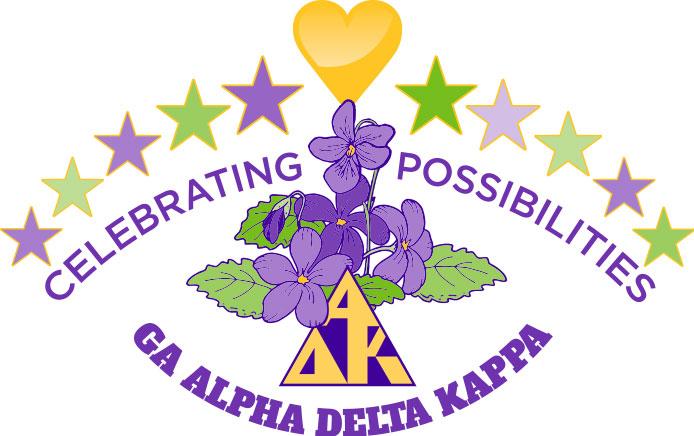 Officer Responsibilities I have:Served as mentor for Beta Epsilon’s Chapter Meetings (August – March)Attended meetings of Alpha Pi, Beta Alpha, Beta Omicron and Fidelis Lambdain person.Sent out monthly updates for the 7 Pearl Chapter and Cornucopia AwardsWorked with Pam Parmer planning the 2022 State PConventionWorked with chapter presidents to collect items for the registration bags for the Sent birthday cards to members of the Marietta District Executive Board and District Chapter PresidentsConferences and ConventionsAttended the Virtual Tri District meeting October 2021Attended and planned the Spring Marietta District Meeting February 19, 2022 I will attend the 2022 State Convention at Callaway Gardens April 22 -24, 2022I will attend the 2022 Gulf Region Conference in Jacksonville, Florida July 11 – 13, 2022Other ActivitiesChapter Mentor Beta Epsilon Member of the State Social Committee2020 – 2022 Beta Epsilon HistorianClosing Statement/GoalEnhance the connections between members of the Marietta District ChaptersIncrease membership in the Marietta District ChaptersPromote leadership in district officers among the Marietta District ChaptersEncourage interactions with state and district officers.Interact with chapter presidents on a one on one basis to assist them in any areas they may need help with and to encourage submission of reports on time.